June 28, 2018Via Certified MailFred GraftWorthington Energy Consultants LLC445 Hutchinson Avenue Suite 840Columbus OH 43235					RE:	Updated Bond 						Worthington Energy Consultants LLC						Docket Number A-2014-2457328Dear Mr. Graft:Please find under cover of this letter the financial instrument filed by Worthington Energy Consultants LLC because it is not acceptable.  The Commission requires a supplier to file an original bond, letter of credit, continuation certificate, amendment, or other financial instrument as part of a supplier’s licensing requirements under Section 2809(c) of the Pennsylvania Public Utility Code, including naming the Pennsylvania Public Utility Commission as the beneficiary or obligee of the security instrument along with all other required information on the document. The line indicating the date on which the instrument was signed and sealed is August 5, 2018.  This future date is not acceptable and must reflect the actual date the bond is signed and sealed by the principal and issuer.  Please note that the most current version of the template does not contain the “signed, sealed, and dated” line below the first paragraph.  Please revise using the most recent version of the template, where the “signed, sealed, and dated” line immediately above the signature blanks should contain the actual date of signature.Please file the corrected, originally signed and sealed security instrument with my office within 20 days of the date of this letter, preferably by overnight delivery.Sincerely,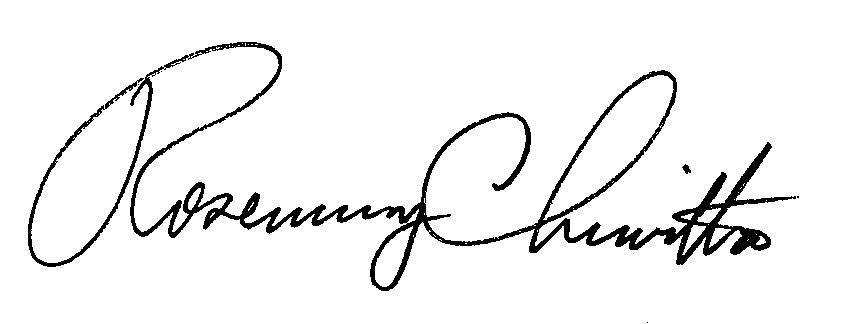 Rosemary ChiavettaSecretary of the CommissionEnclosuresRC:alw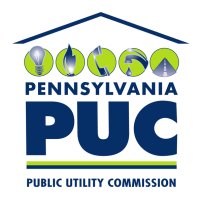  PUBLIC UTILITY COMMISSION400 North Street, Keystone Building, Second FloorHarrisburg, Pennsylvania  17120IN REPLY PLEASE REFER TO OUR 